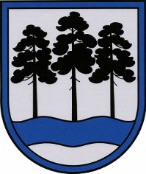 OGRES  NOVADA  PAŠVALDĪBAReģ.Nr.90000024455, Brīvības iela 33, Ogre, Ogres nov., LV-5001tālrunis 65071160, e-pasts: ogredome@ogresnovads.lv, www.ogresnovads.lv APSTIPRINĀTSar Ogres novada pašvaldības domes27.01.2022 sēdes lēmumu (protokols Nr.2; 40.)IEKŠĒJIE NOTEIKUMI OgrēOgres novada pašvaldības komisijas palīdzības piešķiršanai daudzdzīvokļu dzīvojamām mājām piesaistīto zemesgabalu labiekārtošanai nolikumsIzdoti saskaņā arlikuma “Par pašvaldībām”41. panta pirmās daļas 2. punktu  Vispārīgie jautājumiIekšējie noteikumi nosaka Ogres novada pašvaldības (turpmāk – Pašvaldība) komisijas palīdzības piešķiršanai daudzdzīvokļu dzīvojamām mājām piesaistīto zemesgabalu labiekārtošanai (turpmāk – Komisija) kompetenci, sastāvu un darba organizācijas kārtību.Komisija ir pastāvīga Pašvaldības domes izveidota institūcija, kas, saskaņā ar normatīvajiem aktiem un šiem iekšējiem noteikumiem veic Pašvaldības saistošajos noteikumos par palīdzības piešķiršanu daudzdzīvokļu dzīvojamām mājām piesaistīto zemesgabalu labiekārtošanu noteiktās darbības. Komisija atrodas Pašvaldības domes Reģionālās attīstības jautājumu komitejas pārraudzībā. Komisijas kompetenceKomisijas pamatuzdevums ir izvērtēt un pieņemt lēmumus par jautājumiem, kas saistīti ar palīdzības piešķiršanu daudzdzīvokļu dzīvojamām mājām piesaistīto zemesgabalu labiekārtošanai atbilstoši normatīvajos aktos noteiktajai kārtībai.Komisijas kompetencē ir visi pamatuzdevuma ietvaros risināmie jautājumi, tajā skaitā, bet ne tikai:izskatīt fizisko un juridisko personu iesniegumus, kas saistīti ar Komisijas kompetencē esošajiem jautājumiem;izvērtēt pretendentu atbilstību līdzfinansējuma saņemšanai daudzdzīvokļu dzīvojamo māju piesaistīto zemesgabalu labiekārtošanai un viena mēneša laikā no iesnieguma saņemšanas dienas rakstiski paziņot pretendentiem par iesnieguma reģistrēšanu Pašvaldības līdzfinansējuma saņemšanas programmai vai par atteikumu reģistrēt iesniegumu;izskatīt līdzfinansējuma saņēmēja iesniegtās izpildītāja darbu izpildes tāmes un viena mēneša laikā paziņot līdzfinansējuma saņēmējam par līdzfinansējuma precizēto apjomu;patstāvīgi un/vai ar pieaicināto ekspertu, speciālistu palīdzību veikt izpildīto darbu kvalitātes un apjoma kontroli.Komisijai savas kompetences ietvaros ir tiesības pieprasīt nepieciešamo informāciju un dokumentus no Pašvaldības un valsts institūcijām vai iestādēm, kā arī no fiziskām un juridiskām personām.Komisijas sastāvs un darba organizācijaKomisija sastāv no vismaz trijiem Komisijas locekļiem, tai skaitā no Komisijas priekšsēdētāja un Komisijas priekšsēdētāja vietnieka.Pašvaldības dome ievēlē Komisijas priekšsēdētāju un Komisijas priekšsēdētāja vietnieku.Komisijas priekšsēdētāja vietnieks aizvieto Komisijas priekšsēdētāju viņa prombūtnes laikā un veic šo noteikumu 13. punktā noteiktos uzdevumus.Pēc Komisijas priekšsēdētāja ierosinājuma Pašvaldības izpilddirektors ar rīkojumu nosaka Komisijas sastāvu vai izmaiņas Komisijas sastāvā, izņemot šo noteikumu 8. punktā noteiktajā gadījumā.Pašvaldības izpilddirektora vietnieks izdod rīkojumu par Komisijas sekretāra pienākumu pildīšanu. Komisijas sekretariāta pienākumus var veikt Komisijas loceklis vai tam norīkots Pašvaldības speciālists, kas nav Komisijas loceklis.Laikā, kad nepieciešams sasaukt Komisijas sēdi, bet Komisijas sekretārs atrodas attaisnotā prombūtnē un ar viņa piekrišanu nav iespējams viņu atsaukt Komisijas sekretāra pienākumu pildīšanai, uz laiku tiek norīkots cits Pašvaldības speciālists, kurš aizvieto Komisijas sekretāru.Komisijas priekšsēdētājs:organizē un vada Komisijas darbu;nosaka Komisijas sēžu laiku un darba kārtību, tai skaitā atklāj, pārtrauc un slēdz sēdes, pārliecinās par kvoruma esamību, izvirza jautājumus balsošanai, u.tml.;savas kompetences ietvaros nosaka Komisijas locekļu uzdevumus;nosaka personas, kuru piedalīšanās sēdē ir nepieciešama;paraksta Komisijas sēdes lēmumus;pārstāv Komisiju valsts un pašvaldību institūcijās par jautājumiem, kas ir Komisijas kompetencē;veic citas normatīvajos aktos noteiktās darbības.Komisijas loceklis:izvērtē Komisijā saņemtos dokumentus, piedalās Komisijas sēdēs un Komisijas lēmumu pieņemšanā un veic citus pienākumus saskaņā ar Pašvaldības iekšējiem noteikumiem un Komisijas priekšsēdētāja vai viņa prombūtnes gadījumā Komisijas priekšsēdētāja vietnieka uzdevumiem;informē Komisijas priekšsēdētāju vai viņa prombūtnes laikā Komisijas priekšsēdētāja vietnieku par savu prombūtni vai citiem apstākļiem, kuru dēļ Komisijas loceklis nevar piedalīties Komisijas sēdē, vismaz vienu darba dienu pirms noteiktās Komisijas sēdes;ievēro normatīvajos aktos noteiktos Komisijas locekļa darbības ierobežojumus un aizliegumus;savās darbībās ir atbildīgs par normatīvo aktu ievērošanu un par Komisijai noteikto uzdevumu tiesisku un lietderīgu izpildi.Komisijas darbs notiek Komisijas sēdēs. Komisijas sēdes ir atklātas.Komisijas sekretārs sagatavo materiālus Komisijas sēdēm, sēdes darba kārtību, iesniedz to apstiprināšanai Komisijas priekšsēdētājam un pēc Komisijas priekšsēdētāja norādījumiem nosūta uzaicinājumu uz Komisijas sēdi.Kārtējās Komisijas sēdes materiāliem ir jābūt pieejamiem elektroniski Komisijas locekļiem ne vēlāk kā vienu darba dienu pirms Komisijas sēdes, ārkārtas Komisijas sēdēm – ne vēlāk kā vienu stundu pirms Komisijas ārkārtas sēdes.Komisija ir lemttiesīga, ja tajā piedalās vairāk nekā puse no Komisijas locekļiem.Balsošana Komisijas sēdēs notiek atklāti. Lēmumi tiek pieņemti ar vienkāršu balsu vairākumu. Ja Komisijas locekļu balsis sadalās vienādi, izšķirošā ir Komisijas priekšsēdētāja balss, bet viņa prombūtnes laikā – Komisijas priekšsēdētāja vietnieka balss.Komisijas loceklim ir jāatturas no dalības Komisijā vai Komisijas lēmuma pieņemšanā, ja Komisijas locekļa darbības vai lēmuma pieņemšana  ietekmē vai var ietekmēt šī Komisijas locekļa, viņa radinieku vai darījumu partneru personiskās vai mantiskās intereses.Komisijas faktisko rīcību vai pieņemtos lēmumus var apstrīdēt, iesniedzot attiecīgu iesniegumu Pašvaldības izpilddirektoram, bet Pašvaldības izpilddirektora lēmumu par sūdzību par Komisijas faktisko rīcību vai pieņemtajiem lēmumiem – pārsūdzēt tiesā Administratīvā procesa likumā noteiktā kārtībā, ja normatīvajos aktos nav noteikts citādi.Komisijas sēdes protokolē Komisijas sekretārs. Komisijas loceklis ir tiesīgs pieprasīt, lai viņa izteiktais atsevišķais viedoklis tiktu ierakstīts protokolā. Komisijas sēdes protokolu sagatavo ne vēlāk kā triju darba dienu laikā pēc kārtējās Komisijas sēdes vai ne vēlāk kā vienas darba dienu laikā pēc ārkārtas Komisijas sēdes. Protokolu paraksta Komisijas  sēdes vadītājs, visi Komisijas locekļi, kuri piedalījās sēdē, un Komisijas sekretārs.Komisijas sēdes protokolā norāda: sēdes norises vietu, datumu, laiku, numuru, sēdē piedalījušos Komisijas locekļus, sēdes vadītāju un protokolētāju, sēdes darba kārtību, Komisijas pieņemtos lēmumus par katru sēdes darba kārtības jautājumu, Komisijas locekļu balsojumus.Komisijas sēžu protokola kopijas un izrakstus apliecina Komisijas priekšsēdētājs normatīvajos aktos noteiktajā kārtībā.Komisijas sekretārs nodrošina Komisijas sēžu protokola izrakstu nosūtīšanu Komisijas lēmumā minētājām personām.Par Komisijas dokumentu uzglabāšanu un nodošanu arhīvā normatīvos aktos noteiktajā kārtībā atbild Komisijas sekretārs. Komisijas protokoli un Komisijas pieņemtie lēmumi tiek reģistrēti un pievienoti Pašvaldības elektroniskajā dokumentu aprites sistēmā.Atzinuma sniegšanai Komisija uz sēdi var uzaicināt arī Pašvaldības amatpersonas un speciālistus, kā arī ekspertus, kuri nav Komisijas locekļi. Uzaicinātajām personām Komisijas sēdē nav balsstiesību.Komisijas priekšsēdētājam, Komisijas priekšsēdētāja vietniekam, Komisijas locekļiem, Komisijas sekretāram, pieaicinātajiem speciālistiem un ekspertiem par darbu Komisijā ir tiesības saņemt atlīdzību saskaņā ar Pašvaldības iekšējiem noteikumiem.Pašvaldība sedz visus izdevumus, kas saistīti ar Komisijas darba nodrošināšanu.Noslēguma jautājumsAr šo noteikumu spēkā stāšanos spēku zaudē Ogres novada pašvaldības 2014. gada 17. aprīļa nolikums “Komisijas palīdzības piešķiršanai daudzdzīvokļu dzīvojamām mājām piesaistīto zemesgabalu labiekārtošanas nolikums” (apstiprināts ar Ogres novada domes 2014. gada 17. aprīļa lēmumu (protokols Nr. 9; 2. §).Domes priekšsēdētājs 						            	E.Helmanis 2022. gada 27. janvārīNr.10/2022